Bijlage programma lesdagen: 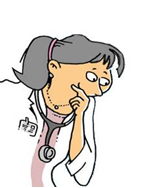 Lesplan van cursusonderdeel: CBBS-5 Next Level VA	1 Kennismaken 9.00-9.15uKennismaken met docent, zo nodig ook met mede-cursisten. Vaak zal men elkaar al kennen van kantoor. Kort: naam, kantoor, ervaring met CBBS, wat kom je halen?Docent begintNaambordjes, Rondje
2 Verwachtingen voor de dag / agendasetting Context en belang van het CBBS 5 9.15 – 9.30uKorte inleiding programma van de dag.  Uitgangspunten benoemen: hier gaan we het wel en hier niet over hebbenContext en belang van het CBBS uitleggen en hierin ook het professionele handelen benoemen. Het gaat om kwaliteit en samenwerking. Zo goed mogelijk leren het ‘gereedschap’ te gebruiken.Context snappen, niet alleen CBBS 5 maar Next Level CBBS. Verwachtingenmanagement maar ook direct uitsluiten van discussies die tijd vergen.Geen onderwerp = b.v de bandbreedte tussen VA-en en AD-en onderling. Die hoort thuis op de kantoren, is ieders verantwoordelijkheid en die van adviseurs.Videofilm van Ronald Broeders 5 min max over waarom en hoe CBBS-5 is ontstaan Pptx met inleiding en programma, uitgangspunten Pptx zal hele dag doorlopen met diverse onderbrekingen met andere werkvormen, koffiepauze, lunch. Lijstje met uitgangspunten en hulpmiddel om weerstanden te pareren op bijvoorbeeld een Parkeerflap 
3 Centrale Casus Deel 1 Kennismaken met Petra 9.30u-9.45uCasus introduceren, hier gaan we de komende dagen mee werken. Geen reële casus. Kapstok, rode draad. 
Natuurlijk moet je voor echte FML iemand echt gezien hebben, dit is een leermoment. Bij alle punten: 
 - Herhalen van punten die vaak mis gaan- Hoe bepaalde belastingpunten invullen?- Inzicht en begrip. - Vertalen van beperkingen in FML termen- Samenhang tussen belastingpunten onderkennen en herkennen
- Bewust zijn van de ‘verborgen’ frequenties- Bewustwording van de consequenties van wat je toelicht op de FML of in je rapport schrijftUitleg door trainer- pptx Presentatie casus in pptCasus op papier + FML
4 Centrale casus deel 2 en 3 Fysieke beperkingen 9.45u-12.00uFML punten invullen en bewust worden van nut en noodzaak toelichtingen, gebruik matrixZelf laten nadenken, bewustwording, juiste ‘mindset’ voor de lesdag Belang van zorgvuldig werken (bv Basisinformatie raadplegen)Bewustwording van de automatische piloot bij het invullen van de FML. FML is geen checklist, sjabloon maar maatwerk. Zorgvuldig werken. Bewustwording van de consequenties van wat je toelicht op de FML of in je rapport schrijft. Centrale Casus, zelfde casus als AD dag en VA-AD dag. Telkens eerst uitleg en daarna ermee oefenen. Centrale casus op papier. pptMatrix + Toelichtingen 1 somatischPresentatie pptPpt Matrix lezen en Toelichtingen deel 14.3 Hand- en vingergebruik4.4 Werken met toetsenbord en muis4.7 ReikenOefenen met casuïstiek en invullen FML, Er is niet één goede oplossingGroepjes van 4 - Discussie, leren van elkaar, FML invullen - Kort nabespreken. Ieder groepje één punt. Ppt Links Rechts verschillen4.12 Duwen en trekken4.13 Tillen4.14 DragenOefenen met casuïstiek en invullen FML -Duo’s - Bespreken voors en tegens - FML invullen Rolstoelgebruik Presentatie ppt4.15 hoofdbewegingen maken 4.16 Lopen
4.17 Lopen tijdens het werk Oefenen met casuïstiek en invullen FML – toepassen geleerde - Plenair bespreken hoe FML in te vullen en waaromppt Verborgen Frequenties4.18 Traplopen4.19 Klimmen4.20 Knielen of hurken 5.3 Staan tijdens het werkVertalen van beperkingen in FML termen - Groepjes van 4 - Discussie, leren van elkaar.CBBS Informatie Handboek Video over geleerde in de praktijk toepassen - Kennis over leerprocessen - Helpen met toepassen van kennis in de praktijkVideo Beamer Laptop5 Centrale Casus Deel 2 Psychosociale beperkingen 12:45 – 16:15uBespreken casus deel 2 psychsociaalNut en noodzaak toelichtingen. Eenduidig en uniform, AD weet snel de juiste informatie te vinden en te interpreteren.Bewustwording van noodzaak tot schriftelijk motiveren en argumenteren bij de toelichtingenMaakt ook dat de AD minder met vragen retour zal komen. Plenair - Centrale casus op papier Ppt met uitleg over toelichtingen, nut en noodzaakLijst met voorkeuze toelichtingenToelichtingen 2.psychisch Adequate toelichtingen op de juiste plaats. Wat is de juiste plaats?Toelichtingen in relatie tot het VA rapport.Geen argumentatie in FMLMedisch geheim PP over toelichtingen als inputLijst met toelichtingen van VAPpt Motiveren in bezwaar: Hardop nadenken en verwoorden van keuzePpt Hayko Verschil kenmerkend-niet kenmerkend en de beoordeling hiervan. Herhalen van punten die vaak mis gaanHoe bepaalde belastingpunten invullen?Vertalen van beperkingen in FML termenBewust van de ‘verborgen’ frequentiesBewustwording van de consequenties van wat je toelicht op de FML of in je rapport schrijftKaartjes om te oefenen met kleine casuïstiek.Oefening met matrixen en verborgen frequenties (geen herhaling opdrachten e-learning)Centrale casus op papierPpt ‘Kenmerkend en Bijzonder’Klad FML 1.1 Vasthouden van aandacht1.2 Verdelen van aandacht1.3 HerinnerenBasisinformatie lezen - In tweetallen FML invullen en bediscussiëren. 1.7 Handelingstempo en 1.8.5 Hoog handelingstempo in werkSamenhang tussen belastingpunten onderkennen en herkennen - Plenair bespreken 1.8.1 t/m 1.8.4 Specifieke voorwaarden voor functioneren in arbeidIn Groepjes van 4 bespreken en FML invullen. Het vervallen van 1.9.3 aangewezen zijn op intensieve begeleiding/toezicht1.9 Mate van zelfstandigheid in arbeid  (met name hoger opgeleide als voorbeeld nemen)Oefenen - Kleine casuïstiek bespreken in groepjes van 4.  Kaartjes Maria Rubriek 2 aandachtspunten ppt2.8 Omgaan met conflicten Samenwerken2.12.3 Leidinggeven
Oefenen - Kleine casuïstiek bespreken - in groepjes van 4.  
Ppt Verborgen urenbeperking in zitten-staan-lopen
Werktijden Uren per dag en per week 
oefenen - Kleine casuïstiek bespreken in groepjes van 4. Kaartjes. 
ppt Grenzen van het medisch geheim in relatie tot de gegevens die de AD nodig heeft
6 Evaluatie en Afsluiting - Dank voor bijdragen - Evaluatie email aankondigen - Korte peiling Tijd: 16:15 -16:30u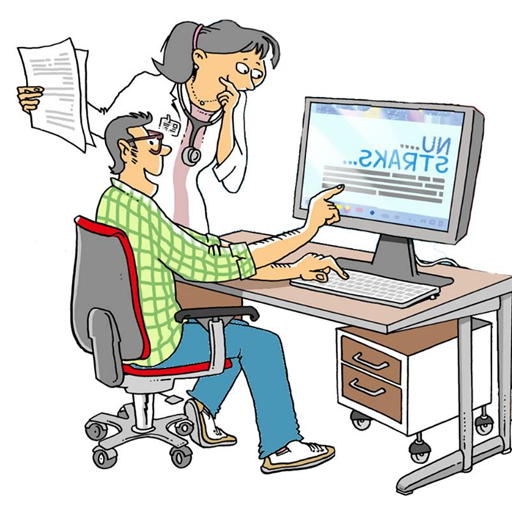 Lesplan van cursusonderdeel: CBBS Next Level VA-AD dag				1	Kennismaken 9:00-915u2 	Verwachtingen voor de dag / Agendasetting Wat komt aan bod vandaag? 9:15-9:30u Wat wil de groep dat aan bod komt vandaag? Terugblikken op leren werken in de praktijk-samenwerking. Waar worstelen de VA en AD mee in de samenwerking? Uitgangspunten benoemen: hier gaan we het wel en hier niet over hebbenVerwachtingenmanagement maar ook direct uitsluiten van discussies die tijd vergen.Bandbreedte tussen VA-en en AD-en onderling hoort thuis op de kantoren. Zo goed mogelijk leren het ‘gereedschap’ te gebruiken.
Persoonlijk leerdoel vaststellen	 De PowerPoint helpt structuur / dagindeling te geven. Flipovers om vragen/leerdoelen te inventariseren en aan het eind op terug te blikken of dat gelukt is.	3	Rolverkenning 9:30-10:15uWie heeft welke rol en verantwoordelijkheden?Productie versus kwaliteitKwaliteit kan omhoog en met de juiste inbedding van de werkwijze niet productie verlagend
Het doel is o.a. de kwaliteit van het hanteren van het CBBS te verbeteren. geef ook handreikingen hoe VA en AD dit wel met een zekere efficiëntie kunnen realiseren, anders zou de kwantiteit te veel onder druk kunnen komen te staan.Samenwerking en communicatie in houding en gedrag bevorderen - Bewustwording / begrip / inzichtAD werkzaam als VA - VA werkzaam als AD en dan de volgende vraag beantwoorden: welke kenmerken van de samenwerking (met va of ad) zouden aanwezig moeten zijn zodat ik kan zeggen dat ik prettig en doelmatig samenwerk.Estafette metafoor: samenwerking, communicatie, tijdsdruk, goede manier van doorgeven gegevensIn Subgroepen of tweetallen	
4	Samenwerking / professionele houding (4 en 5 10:15u tot 12:30u)Wat is samenwerken in kader van functieduiding? Wat is hierbij van belang?Wat wil je bereiken met de samenwerking?Wat is er nodig om samen te kunnen werken (facilitering)?Hoe krijgt de AD zijn informatie (rapport, FML, warme overdracht)?Wanneer is welke communicatie nodig / wenselijk? Bijvoorbeeld overleg over toelichtingen, terugkoppelen uitkomst van de beoordeling, bij onduidelijkhedenWat helpt de AD en wat helpt de VA?Hoe kom je tot een gezamenlijk klantbeeld (MDI met QuickScan, al is het maar om aan te geven dat het beeld duidelijk is, zeker ook toegevoegde waarde voor de RIV toetsing. Dus mes snijdt aan meerdere kanten)? Welke signalen in het systeem vereisen overleg en welke niet? Begrip voor elkaar. Samen komen tot een werkbaar kader. Komen tot een gezamenlijke beoordeling.AD niet zelf gaan invullen bij onduidelijkheden in rapport of FML van de VA. Gedragen klantbeeld. Gedragen functieduiding. Samenwerking faciliteren. Wanneer is overleg met een verzekeringsarts noodzakelijk:Bij signaleringen bij een normaalwaarde én als de belasting op dat beoordelingsitem is niet te beschouwen als een incidentele piekbelasting of een marginaal hogere belasting.Bij signaleringen bij een beperkingen als er mogelijkheden zijn van compensatie binnen duur / frequentie / mate.Soms bij het duiden van een voorziening om nut en noodzaak te bespreken (lost het een probleem op).Als geen van de standaard motiveringen van CBBS zijn te gebruiken.In alle gevallen moet de arbeidsdeskundige met de eigen overwegingen een vraag stellen aan de verzekeringsarts. Samenwerkingsproblemen inventariseren door te prikkelen met pittige stellingen (eens ene kant van de ruimte en oneens andere kant of kahoot it of petje op petje af) Bijvoorbeeld: Ik krijg altijd een terugkoppeling van mijn AD over het ao%Ik loop minimaal 1x per dag binnen bij mijn VA.PP samenwerking VA/AD input – oefenen met Kaartjes casuïstiek. Trigger: belang laten voelen van de samenwerkingCasus?: AD gaat de verkeerde kant op bij de duiding door onvoldoende informatieIn filmpjes/plaatjes laten zien hoe het niet moet - maar dan op een grappige manier. Over bijv. bereikbaarheid/bereidheid tot overleg/gebruik van vage termen in rapport of fml/motiveringen die geen onderbouwing zijn.5	Inzoomen op toelichtingenWat is relevant voor de AD? Bijvoorbeeld items zonder frequentie, Hoe mee om te gaan zoals schroefbewegingen? Hoe herken en erken je onduidelijkheden in de toelichtingen. Weet de va wanneer hij een vraag normaliter mag verwachten en hoe vragen te voorkomen. Niet te veel, te vaak, te zwaar zijn geen juiste toelichtingen. Wel een niet limitatief voorbeeld. Of een juist beschreven klantbeeld.Waar liggen de grenzen van wat de VA daarin kan doen; hoe nauwkeuring kan zij/hij zijn of juist niet zijn door het ontbreken van voldoende medische of functionele informatie, die ook vaak gewoonweg niet beschikbaar is en ook niet op te vragen is. Discussies met de AD over de toelichtingen van met name rubriek I en II bij verzekerde met psychische e/o cognitieve klachten en beperkingen. aan de VA kant is het maar beperkt mogelijk de belastbaarheid nader te preciseren en de AD heeft de verwachting, nu de "verplichte toelichtingen" zijn ingevoerd, dat de VA zich veel nauwkeuriger moet (en kan) uitlaten. meer druk op de VA om dan actief te worden bij het selecteren van de functies.
Adequate en heldere toelichtingen die eenduidig te interpreteren zijn voor de AD. 	
Input uit CBBS is teamwork 	
6	Primair en bezwaar/MCP 13:15u-14:00uWijzigingen in bezwaarzaken. 80% van de FML-en worden in bezwaar gewijzigdBewustwording hoeveel er wijzigt in bezwaarzaken.Uniforme interpretatie van belastingpunten, marginale overschrijding, piekbelasting, opleidingseis. 	Film, wat heb je nodig van de ander?	7	Finale casus 14:00u-16:15uSamenwerken aan een finale casus op alle onderdelen die lastig zijn. Beargumenteren van keuzes die door de VA en AD gemaakt worden.Begrip, bewustwording, samenwerken aan kwaliteit, boodschap meenemen naar werk.Individuele standpunten verwoorden in een samenwerkingsrelatie.  Casus uit AD en VA lesdagen terug laten komen: verdiepingsslag/samenwerkingZeker voorbeelden toelichting bij psychische factorenEnkele stellingen en casuïstiek met specifieke rubriek-problematiek. Bij voorkeur casuïstiek die centraal is gemaakt ten behoeve van uniformiteit (niet alleen regionaal, maar ook landelijk).8	Evaluatie en Afsluiting 16:15-16:30u		Bijlage lijst met trainers: ADnaamkantoorSina KalikaDen HaagThea JongeriusDen HaagAnna Angelis LeidenNizaam Mangroe Den HaagPaul KerssensAmsterdamMarianne van StraatenAmsterdamWolter MollinkArnhemIlonka OverbergAmsterdamDave SnoerenDoetinchemRene BastiaensRoermondHenny JenniskensVenlo Martin SchonewilleHeerlen Arjen VrijburgEindhovenRonald JansenEindhovenAns HaasAlkmaarHans vd HolstHK en AlkmaarWim BoekhorstHaarlem Marjon KopHaarlem Caroline HoekHaarlem Alex PostmaEmmenBert van der LaanGroningenHenk HonkenEmmenArnold TichelaarGroningenMartijn OostraGroningenMoniek van WijngaardenHengelo Rinus v BeersZwolleRobert Jan NitertApeldoornBen LansbergenRotterdamKees de HoopRotterdamMarjan VisschersRotterdamVivian FranscoiseUtrecht Arjen OttenhoflandelijkShireen TjonalmereAnnelies LeusenalmereGerard StoralmereFrank BakkeralmereJudith DuivemanUtrecht Bart EnsieUtrecht Willian HeijmansBredajan van der Maden GoesWendy van NordenGoesCaroline van Esch-NorderBredaVAnaamkantoor Maria KroonLeidenRokajja AsgaraliDen HaagYulia NikitenkoLeidenMirjam vd GootAmsterdamEric vd JagtAmsterdamHan SchneijdenbergArnhemFeikje WesseldijkArnhemKitty CortenRoermondTon LeursRoermondPeter van de PolDen BoschNicole van Gerwen eindhoven Yvonne CernohorskyAmsterdamEini BloemhofGroningenDorette FranxAmsterdamAlice LagangaHengeloWim WesterbeekZwolleCorina van AsseltApeldoornAnette de WindRotterdamBart KramerRotterdamGerard NagtegaalUtrechtHayko Heeres DiddensAlmereNadia Baart AlmereRobert van den Beukel UtrechtMargo CopierUtrechtFrank SlotmanalmereHans Bos (JNH) HaarlemMarielle van AalstHaarlemKevin de DeckerAlkmaarEsmeralda de WekkerAlkmaarJerry MahadewsingBredaMarwan Alsalhibreda